                                     Эксперимент в ИЗО студии «Белочка»«Мы живем на черном море»Тема актуальна для нашего города. Дети часто бывают на море во все времена года, наблюдают за цветом воды, как она меняется в зависимости от цвета неба, от силы ветра и т.д.Детям раздается различный материал для работы: кисти, губки паралоновые, зубные щетки, трубочки. Программные задачи: Вызвать интерес к созданию образа моря различными нетрадиционными техниками. Развивать воображение, чувство ритма, композицию, создать условия для творческого применения освоенных умений.Звучит музыка А.Егорова «Корабли»Детей разделяю на 4 группы (по 2-3 человека), т.е. по временам года( по желанию детей).Руко-ль: Мы живем на черном мореЭто все так говорятМоре в самом деле носитУдивительный наряд.Дети первой группы пишут летнее море.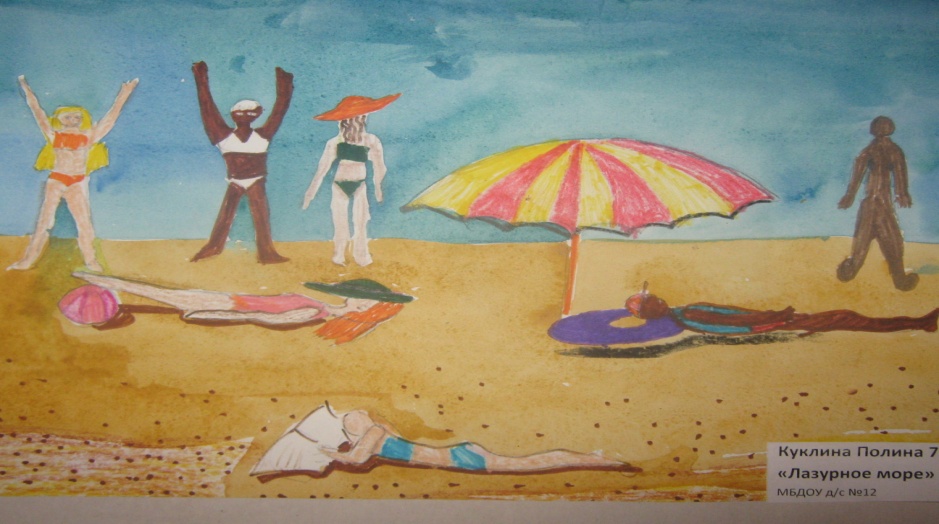 Руко-ль: Летом оно чистое Зеленое лучистоеГолубое, озорное И самое родноеДети второй группы пишут осеннее море.Учимся слушать стихи и передавать их цветом на бумаге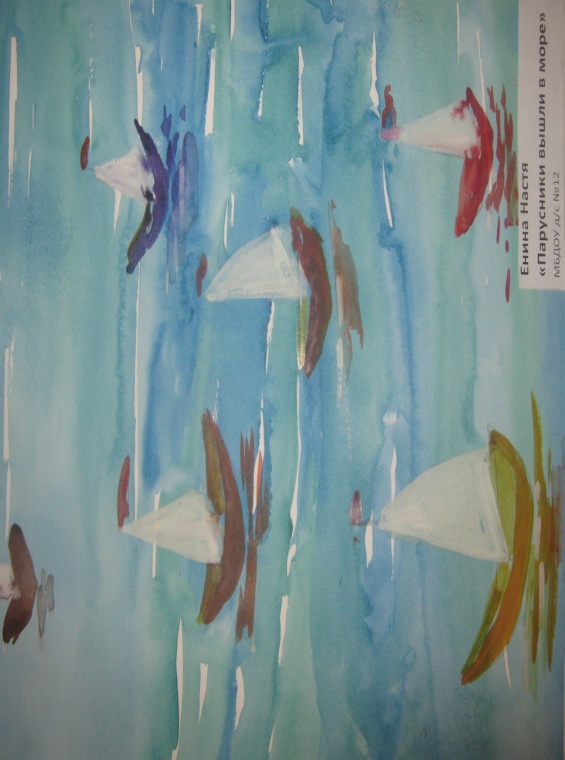 Руко-ль: Осенью оно другое Серо-серо-голубоеРедко солнце с ним играетИ водичка остывает.Самостоятельная работа детей.Дети третей группы пишут зимнее море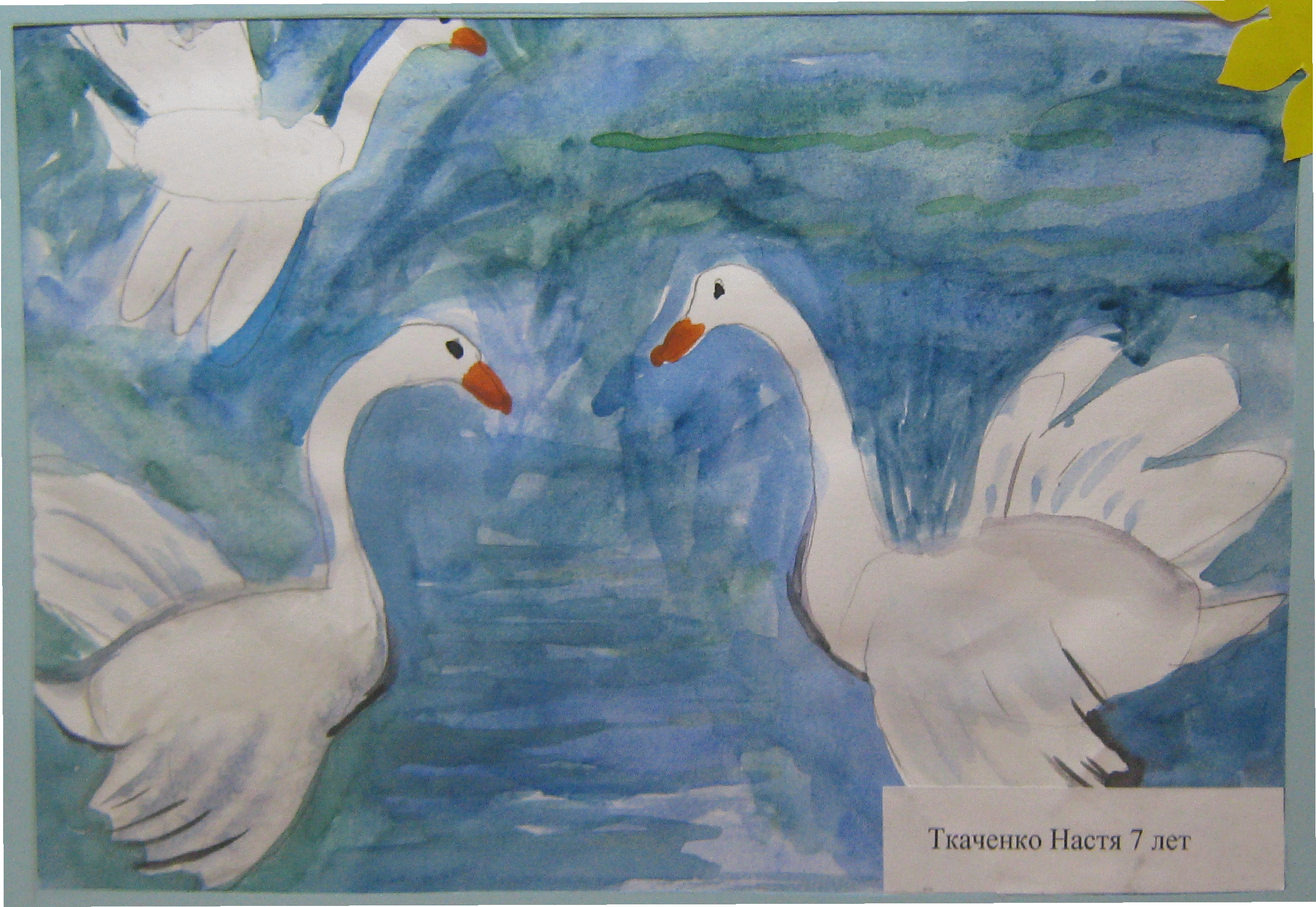 Руко-ль: А зимой оно бурлитПеной берег весь покрытХоть зимой мороз бывает, Но оно не замерзаетМы к нему зимой идемИ с собою хлеб несемБелых лебедей кормить Легче будет им прожить.Дети четвертой группы пишут весеннее море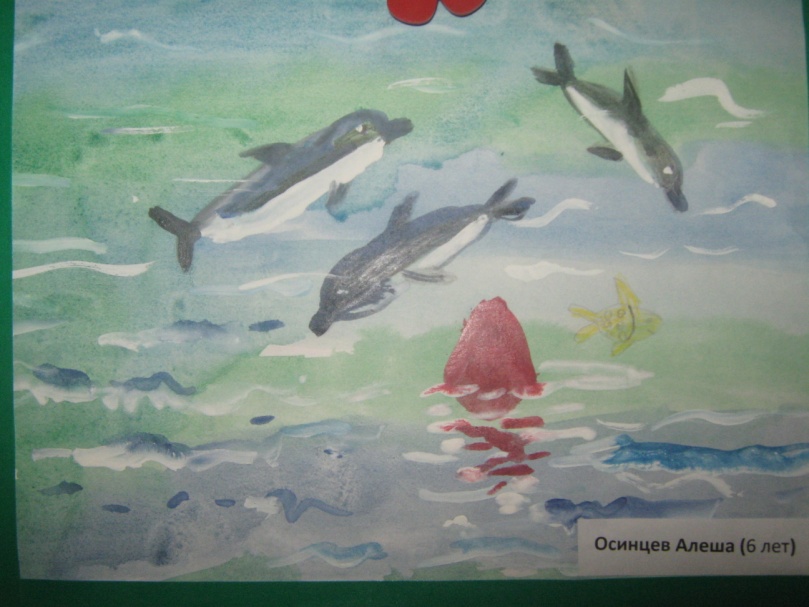 Волны, как лошадкиБегают веснойБелогривой пенойМашут нам с тобойПоиграем в пряткиШепчет мне волнаСпрячусь я у берега Ты найди меня.После самостоятельной работы дети рассказывают какие способы письма они применяли, каким материалом работали, какие цвета получали при смешивании.В конце занятия играем в шуточную игру «Кто живет в воде» Руко-ль: А в воде живет индюк?Дети: Нет.Руко-ль: А в воде живет утюг?Дети: Нет.Руко-ль: А в воде живет медуза?Дети: Да.Руко-ль: Ну а корка от арбуза?Дети: Нет.Руко-ль: В нашем море есть дельфины?Дети: Да.Руко-ль: А большие крокодилы?Дети:Нет.Руко-ль:Чайки над водою реют?Дети: Да.Руко-ль: Зайцы лапы в море греют?Дети: Нет.Руко-ль: Рыба в нашем море есть?Дети: Да.Руко-ль: И ракушек там не счесть ?Дети:ДаРуко-ль: Дети плещутся в воде?Дети:Да.Руко-ль:Мусор плавает везде? Дети:Нет.Руко-ль: Надо море охранять, оберегать  и не засорять!!!